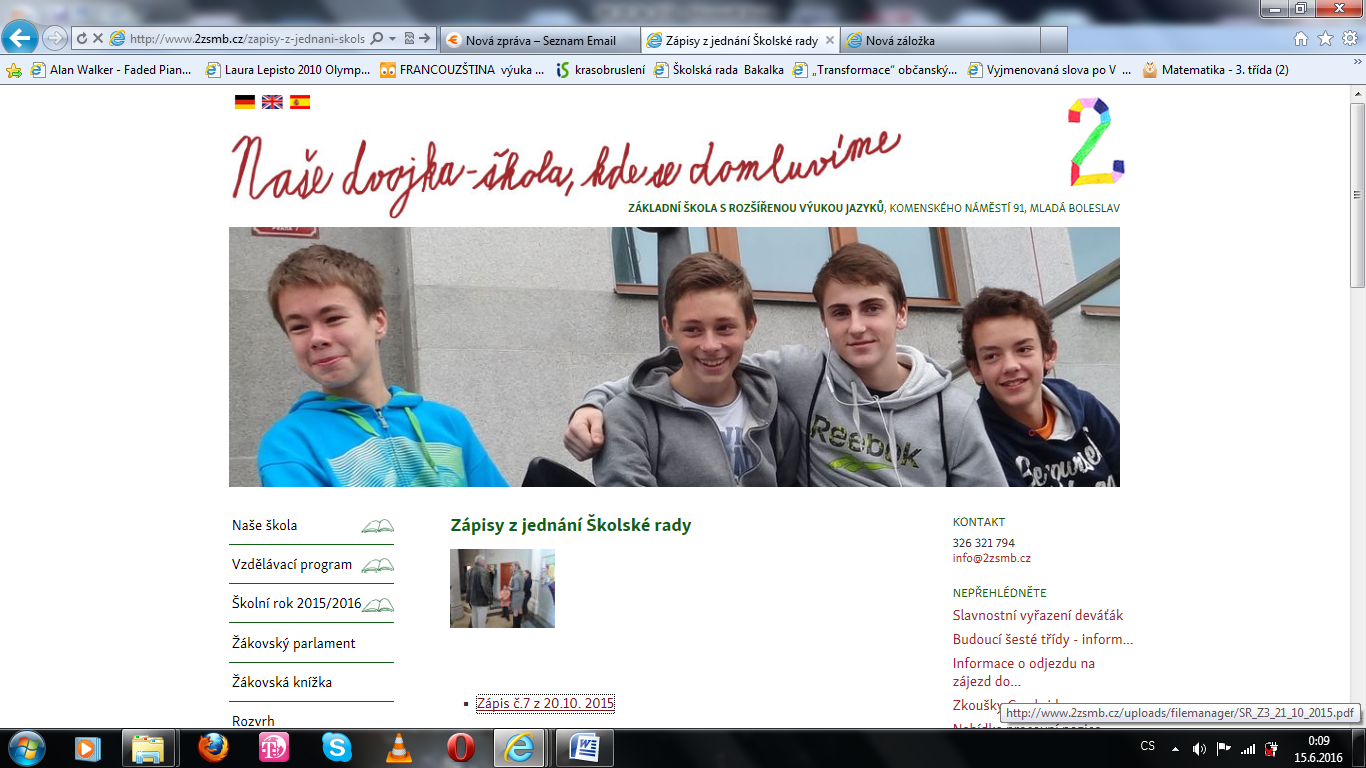 Zápis z jednání Školské rady ze dne 10. 05. 2017Místo konání: Ředitelna ZŠ Přítomni: 	Dušan Salač, zástupce rodičůKateřina Hůlková, zástupce rodičů Mgr. Jana Kofrová, zástupce pedagogických pracovníků Mgr. Roman Král, ředitel školy Bc. Hana Suková – Pelantová, zástupce zřizovateleMgr. Dagmar Čírtková, zástupce pedagogických pracovníkůOmluveni:      pí. Lenka Zvěřinová, zástupce zřizovateleHost:              Mgr. Roman Král, ředitel školy Program:	JídelnaŠR doporučuje, častěji zařazovat zdravé pokrmy do jídelníčku (snížení instantních přípravků) v novém školním roce 2017/2018.Zapsala: Kateřina Hůlková, dne 10. 05. 2017